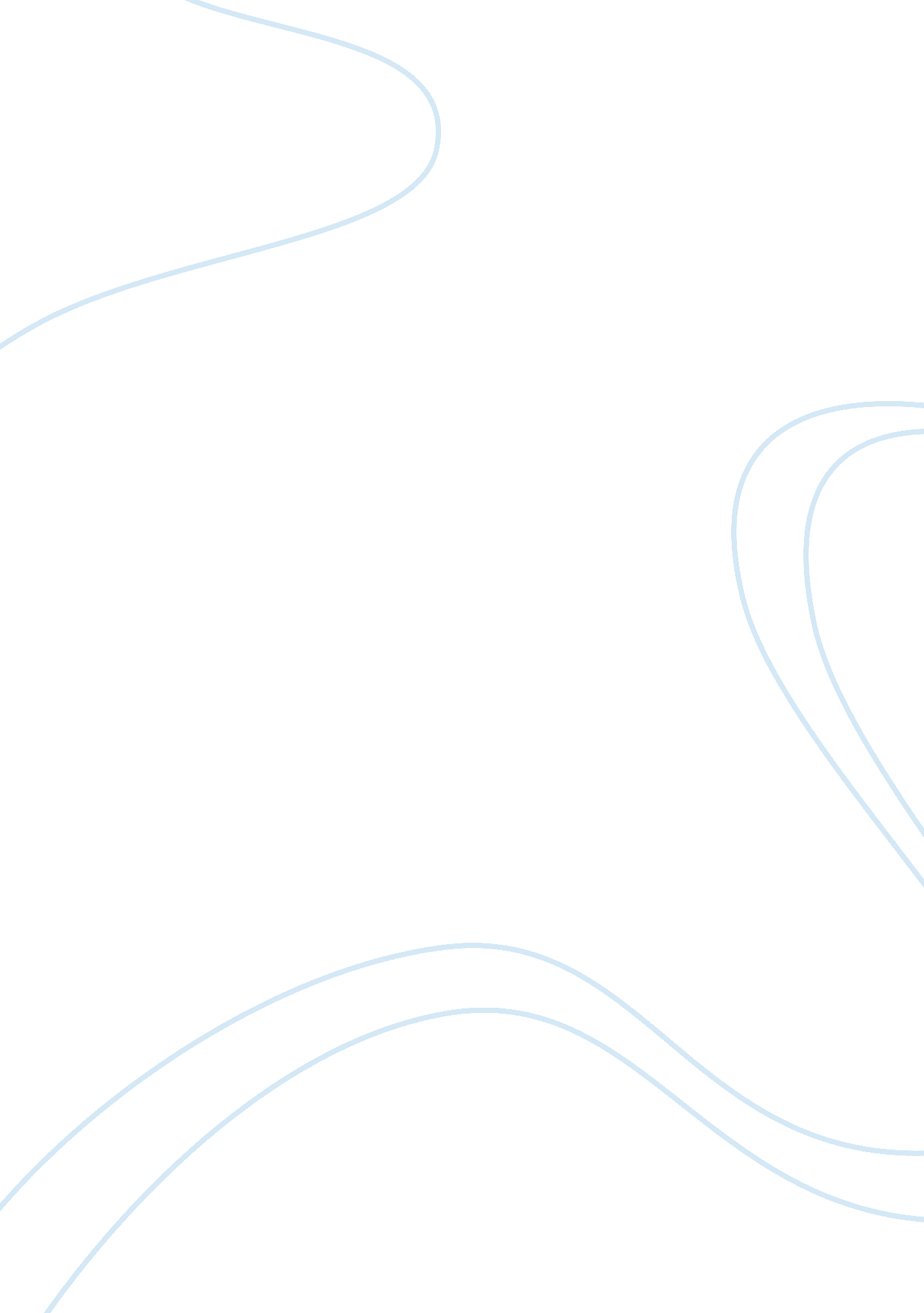 Historical case study essay sampleHealth & Medicine, Disease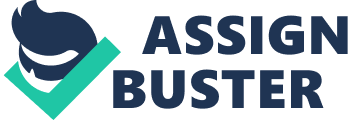 Slide 1: Cover Slide Slide 2: Agenda Slide 3: Michael J. Fox and Parkinson’s Disease Slide 4: Parkinson’s Disease Slide 5: Behaviors displayed following diagnosis Slide 6: Deficits as a result of Parkinson’s Disease Slide 7: Treatments that Michael J. Fox was seeking Slide 8: Research implications Slide 9: Understanding how the brain works Slide 10: References MICHAEL J. FOX AND PARKINSON’S DISEASE Born in 1961 Was first known for his role in Family Ties Diagnosed with Parkinson’s Disease 1991 Announced in late 1999 that he had been battling Parkinson’s Disease 
In May of 2000, Michael launched the 
Michael J Fox Foundation for Parkinson’s research PARKINSON’S DISEASE 
Fairly common agerelated and progressive disease of brain cells. 
Affects movement 
Loss of muscle control and balance 
First symptoms include a tremor BEHAVIORS DISPLAYED BY MICHAEL 
FOLLOWING HIS DIAGNOSIS DEFICITS AS A RESULT OF 
PARKINSON’S DISEASE 
Bilateral tremors 
Difficulty sleeping and fatigue 
Oily skin and dandruff 
Speech change 
Constipation 
Mental changes 
Swallowing problems TREATMENTS THAT MICHAEL J. FOX 
WAS SEEKING Deep brain motivation Thalamotomy Stem cell study Sinemet Symmetrel Eldepryl RESEARCH IMPLICATIONS OF THE 
CASE STUDY AND UNDERSTANDING 
THE DISEASE UNDERSTANDING HOW THE BRAIN 
WORKS 
Parkinson’s disease is usually slowly progressive over time (years). Theadvancement is assessed by the symptom severity and other 
measures such as mental function, behavior, mood, motor functions, and the ability to complete daily activities (self-maintenance, independence) as measured by the Unified Parkinson’s Disease Rating Scale. These evaluations give physicians clues as how to best manage and treat the individual (Michael Andrew Fox, 2014). REFERENCES 
Betty, M. (n. d.). Parkinson’s Disease, Michael Fox, MS and the Aspartame Story. Retrieved from http://www. rense. com/general21/parkinsonFox. htm 
Davis, C. P. (June 14, 2013). Parkinson’s Disease Symptoms, Stages, and Treatment. Retrieved from http://www. medicine. com/Parkinsons_disease_Picture_slideshow/articles Emma, B. (2009). It’s the gift that keeps on taking. Retrieved from http://www. guardian. co. uk/lifeandstyle/2009/apr/11/michael-j-fox-parkinsons Mary, K. (2005). Michael J. Fox and Parkinson’s Disease. Retrieved from http://rarediseases. about. com/od/rarediseasesp/a/060700. htm Mehmet, Dr. (2009). Michael J. Fox’s Personal Battle. Retrieved from http://www. oprah. com/entertainment/Michael-J-Foxs-Life-with-Parkinsons-Stem-Cells-Optimi sm-and-More/3 
Michael Andrew Fox. (2014). The Biography. Retrieved from 
http://www. biography. com/people/michael-j-fox-9542279 
Michael J. Fox has Parkinson’s Disease. (2004). Retrieved from http://www. medicinenet. com/script/main/art. asp? articlekey= 7579 Michael J. Fox and Parkinson’s. (n. d.). Retrieved from 
http://www. pwc. k12. nf. ca/projects/b2201/assignments/parkinsons/michael. html 